About the F72 application form
Application for an order to stop bullying Complete this form if:you are a worker in a constitutionally-covered businessyou have experienced bullying at work there is a risk that the bullying will happen again, andyou want the Fair Work Commission to make an order to stop it from happening.You can find out more about bullying at work on our website.This form asks questions about: your employment or engagement and what happenedhow to contact you, and your representative if you have onehow to contact your employer/principal and each person you say has bullied you at work. When you complete the form it can help to have a pay slip or PAYG payment summary.Lodging your completed form Lodge your application with the Commission by:email to ABSH@fwc.gov.au, orpost or in person at the Commission’s office in your state or territory.2.		Pay the application fee at the same time as you lodge your application. There is more information at the end of the form.  The current application fee is available on the Lodge an application page on the Commission’s website.If paying the fee will cause you serious hardship, you can apply to have the fee waived. You must apply to have the fee waived at the same time as you lodge your application. Download a copy of the Fee waiver form from the Commission’s website.What happens nextWe will contact you to let you know what you need to do next. You don’t need to do anything until then. Where to get helpCommission staff & resourcesCommission staff cannot provide legal advice. However, staff can give you information on:Commission processeshow to make an application to the Commissionhow to fill out formswhere to find useful documents such as legislation and decisionsother organisations that may be able to assist you.Visit our website to find out how to contact us or to find information about bullying at work.Form F72 – Application for an order to stop bullying at work Fair Work Act 2009, s.789FCThis is an application to the Fair Work Commission (the Commission) for an order to stop bullying at work under Part 6-4B of the Fair Work Act 2009.The Applicant (you)This is information about you. Please provide a telephone number. It is important that we can contact you so that we can deal with your application.If the Applicant is under 18 years, the Commission encourages them to have a parent or guardian, or a legal representative, involved.  We can provide further information about how to find legal services.Note: If you give us a mobile number, we may send you reminders by SMS.Do you need an interpreter?If you have trouble accessing this information, please contact us. We can arrange to provide it in another format. You can find information about help for non-English speakers on our website. 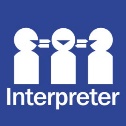 [   ] Yes – What language?[   ] NoDo you need any special assistance at a conference or hearing (e.g. do you have hearing difficulties)?If you answer yes, we will contact you before a hearing or conference to see if there is anything we can reasonably do to assist you. [   ]  Yes – What do you need?[   ]  No Do you have a representative?A representative is a person who speaks for you in your case, such as a lawyer, a union official or a paid agent. You don’t need a representative. You can read more about deciding whether to have a representative on our website.  A representative is different from a support person. A support person is someone you bring with you to a legal proceeding who can give you emotional support, such as a family member or friend. [   ]  No I don’t have a representative – Go to question 5[   ]  Yes I have a representative – Fill in their contact details below You will need permission to be represented by a lawyer or paid agent if a Commission Member holds a conference or hearing about your case. Our lawyers and paid agents practice note explains when you need to ask for permission to be represented. Our benchbook has more information about permission to be represented. Your employer/principalTell us the details of the person or organisation that employs or engages you. If you are an independent contractor, this is the person or organisation that has contracted your services. During the case, we will call them the principal.We will send a copy of this form to your employer/principal and ask them to respond to your claim. You can generally find the legal name of your employer/principal on a pay slip, PAYG payment summary, remittance advice, letter of appointment or employment contract. You can use the Australian Business Register website to look up an ABN.Tell us how to contact each person you say has bullied you at work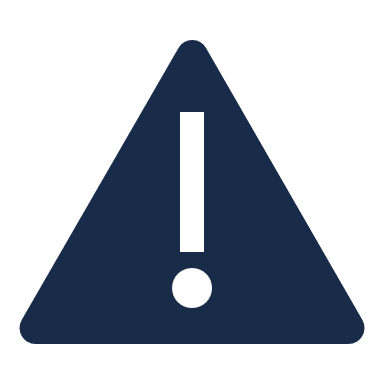 We will send a copy of this form to each person you name in this table. This is so they can understand your side of the case. We will ask each person to tell us their side of the case. If you don’t know all the details, please provide the information that you have.If any of the people you have named above work for a different employer or principal to you, tell us about their employer/principal.If you engage with the people named above through their work, we may need to contact their employer/principal. For example, this might be because the person works as a contractor in your workplace, or is a regular visitor to the workplace.  Fill in as many details about their employer/principal as you can.  If you don’t know all the details, provide the information that you have.Add more pages if you need to provide details for more than one person.Your employment or engagementWhat type of worker are you?I am:[  ]  an employee[  ]  a contractor or subcontractor[  ]  an outworker[  ]  an on-hire worker (including labour hire)[  ]  an apprentice or trainee[  ]  a student gaining work experience[  ]  a volunteer[  ] other (please specify)Are you still employed or engaged at the workplace where the alleged bullying has been occurring?The Commission can only make an order to stop bullying if there is a risk that you will continue to be bullied at work. If you no longer have a connection to the workplace where you say the behaviour took place, you may need to seek independent advice before continuing with your application.[  ] Yes – go to question 10[  ] No – go to question 11Are you currently working?[  ]  Yes[  ] NoIf you answered No to this question, tell us why you are not currently working (for example, you are on leave or absent on worker’s compensation, or you have been stood down or suspended from work).Tell us what happenedHow were you bullied at work?Briefly describe the behaviour. Tell us:What happened?Where did it happen?Who was involved?How many times has this behaviour happened?How long ago did it start happening?When was the last time it happened?Are you worried about it happening again?What else do you want us to know?Attach extra pages if necessary. Tell us how the behaviour you have described in question 11 creates a risk to health and safety. Performance management or disciplinary actionHave you been told that you are not performing your duties to the required standard or that you are facing disciplinary action?[  ]  Yes – see below[  ] No – Go to question 14If you answered Yes to this question, describe the performance or disciplinary process you are involved inWorkplace policies and proceduresHave you made a formal complaint to the workplace about bullying?[  ]  Yes – go to question 15[  ]  No – go to question 17Does the workplace have a bullying policy or a procedure for handling complaints, grievances or disputes?[  ]  Yes – go to question 16[  ]  No – go to question 17[  ] I don’t know – go to question 17Do you think the policy or procedure to deal with your complaint has been followed?[  ]  Yes – go to question 17[  ]  No – see belowIf you answered No to this question, explain why you think the policy or procedure has not been followed.Complaints made elsewhereHave you made a complaint about bullying at work to another agency or organisation?For example, to your state or territory Work Health and Safety regulator (eg WorkCover, WorkSafe), an anti-discrimination tribunal or a court.[  ]  Yes – see below[  ]  No – go to question 18If you answered Yes to this question, describe the complaint made to another agency or organization.Include the type of complaint, the name of the organisation or agency you lodged your complaint with, when it was made, whether the complaint is still being dealt with and any outcomes.OrdersWhat do you think needs to happen to stop the alleged bullying?The Commission can’t make an order for the payment of money (including compensation). You can find more information about the kind of orders the Commission can make in our Stop bullying Benchbook and on our website.Sign your form SignatureIf you can use an electronic signature, please insert it below. If you do not have an electronic signature, you can type your name in the signature box. NameDateCapacity/positionLeave this blank if you are the worker who has applied for an order to stop bullying.  If you are signing on behalf of the Applicant, write your role here.Consent to contact by researchersThe Commission undertakes research with participants in cases about bullying at work to ensure a high quality process. Some research may be undertaken by external providers on behalf of the Commission.Do you consent to your contact details being provided to an external provider of research services for the sole purpose of inviting you to participate in research?[   ]	Yes[   ]	No Pay the feeThere is a fee to lodge this form. The current application fee is available on the Fees and costs page on the Commission’s website www.fwc.gov.au. The fee must be paid for your application to progress, unless you have applied to waive the fee and this has been approved (see below).I am paying by:[   ] 	Credit card We will call you for payment after we receive your form. [   ]	Cheque or money order Please make it payable to the Collector of Public Monies, FWC. 	Send it to us at the same time as you send us this form.  [   ]	Cash Please pay in person at your nearest Commission office.If you can’t afford to pay the fee, you can ask that it be waived. Download and complete the Fee waiver form. Send it to us at the same time as you send us this form.	[   ]	I will pay the fee or I have included the fee waiver application with my form	[   ]	My representative will be paying the feeWe will send a copy of this form (and any attachments) to the other people in this case.This includes:your employer or principal the people you name in the form as having engaged in bullying behaviour, and their employers/principals any representatives or paid agents involved in the case.This is so they can understand your side of the case.  We will ask them for their side of the case as well. We will ask them to send you a copy of their response.If you are worried about particular information being passed on, don’t include it yet. Lodge your completed form and then contact us to talk about whether you should provide the information.You can find out more about keeping a case confidential on our website.Title [   ] Mr  [   ]  Mrs  [   ]  Ms [   ]  Other please specify: [   ] Mr  [   ]  Mrs  [   ]  Ms [   ]  Other please specify: [   ] Mr  [   ]  Mrs  [   ]  Ms [   ]  Other please specify: First name(s)SurnameEmail addressPhone numberPostal addressSuburbState or territoryPostcodeIs the Applicant aged:[   ]  18 years or over (adult)[   ]  18 years or over (adult)[   ]  18 years or over (adult)Is the Applicant aged:[   ]  Under 18 years[   ]  Under 18 years[   ]  Under 18 yearsName of person representing youFirm, company or organisationEmail addressPhone numberPostal addressSuburbState or territoryPostcodeIs your representative a lawyer or paid agent?[   ] Yes[   ] No[   ] Yes[   ] No[   ] Yes[   ] NoDetails of employer/principalDetails of employer/principalDetails of employer/principalDetails of employer/principalLegal name ACN (if a company) and ABNContact personContact personContact personContact personTitle[   ] Mr  [   ] Mrs  [   ]  Ms  [   ]  Other please specify:[   ] Mr  [   ] Mrs  [   ]  Ms  [   ]  Other please specify:[   ] Mr  [   ] Mrs  [   ]  Ms  [   ]  Other please specify:NamePosition/roleEmail addressPhone numberAddress of employer/principalAddress of employer/principalAddress of employer/principalAddress of employer/principalStreet address or PO BoxSuburbState or territoryPostcodeName of the person you say has bullied you at work Their position Their phone numberTheir email addressAre they aged:Under 1818 or olderDon’t knowDo you still work or interact with this person at work? (Yes/No)Does this person work for your employer/principal? (Yes/No)If you answer No for anyone, 
we need more information on the next pageDid you write No for any of these people? Go to question 7. We need more details about those people. If you answered Yes for everyone, go to question 8Only answer question 7 if you answered ‘No’ for any of the people in the last column of the table above. Name of the person you say has bullied you at work Details of their employer/principalDetails of their employer/principalDetails of their employer/principalDetails of their employer/principalLegal name ACN (if a company) and ABN Contact person for their employer/principalContact person for their employer/principalContact person for their employer/principalContact person for their employer/principalTitle[   ] Mr  [   ] Mrs  [   ]  Ms  [   ]  Other please specify:[   ] Mr  [   ] Mrs  [   ]  Ms  [   ]  Other please specify:[   ] Mr  [   ] Mrs  [   ]  Ms  [   ]  Other please specify:NamePosition/roleEmail addressPhone numberAddress for their employer/principalAddress for their employer/principalAddress for their employer/principalAddress for their employer/principalStreet address or PO BoxSuburbState or territoryPostcodePrivacy Read the Privacy notice to find out what personal information we collect, why we collect it, and what we do with it.Disclosure of information Under section 655 of the Fair Work Act 2009, the President of the Commission may disclose, or authorise the disclosure of, this application if he or she reasonably believes that the disclosure would be likely to assist in the administration or enforcement of a Commonwealth or state or territory law.